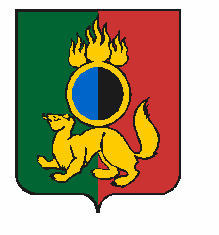 АДМИНИСТРАЦИЯ ГОРОДСКОГО ОКРУГА ПЕРВОУРАЛЬСКПОСТАНОВЛЕНИЕг. ПервоуральскОб утверждении плана основных мероприятий на 2021 – 2023 годы, посвященных проведению на территории городского округа Первоуральск Десятилетия детства в Российской ФедерацииВ соответствии с Федеральным законом от 6 октября 2003 года № 131-ФЗ «Об общих принципах организации местного самоуправления в Российской Федерации», Указом Президента Российской Федерации от 29 мая 2017года  № 240 «Об объявлении в Российской Федерации Десятилетия детства», руководствуясь Уставом городского округа Первоуральск, рассмотрев результаты согласования с заинтересованными структурами, Администрация городского округа Первоуральск ПОСТАНОВЛЯЕТ:1. Утвердить план основных мероприятий на 2021-2023 годы, посвященных проведению на территории городского округа Первоуральск Десятилетия детства в Российской Федерации (приложение 1).2.  Утвердить пояснительную записку к плану основных мероприятий на                    2021 – 2023 годы, посвященных проведению на территории городского округа Первоуральск Десятилетия детства в Российской Федерации (приложение 2).3. Ответственным исполнителям Плана основных мероприятий, проводимых в рамках Десятилетия детства в Российской Федерации, предоставлять ежегодно отчетную информацию за 1 полугодие отчетного года – до 25 июня, за отчетный год – до                         25 декабря.4.  Настоящее постановление разместить на официальном сайте городского округа Первоуральск.5. Контроль за выполнением настоящего постановления возложить на заместителя Главы Администрации городского округа Первоуральск по управлению социальной сферой.24.12.2020№2499Глава городского округа Первоуральск     И.В. Кабец